AIChE Meeting MinutesApril 16, 2014Mid-Atlantic ConferenceAt UVAGood for networking/made good friends and connectionsBrought back new ideas for the club, especially from talking to our former president, OwenObserved Chem-E car competition firsthandChem-E CarShoebox-sized vehicle powered by chemical reactionsSome video examples shownHas to travel certain distance and then stop (this can vary each competition)Our carUses stirling engine (heat engine) and a temperature differenceH2O2 decomposition for the hot side and dry ice/ acetone reaction for the cold sideOpportunities to be involved:		Reactions must be testedStirling low torque and high speedInstall gearbox and chassisConstant temperature requires constant reactant flowHeat engine requires heat flowTiming system requiredWe meet Sundays at 4pm and sometimes Wednesdays at 8pm.Omega Chi EpsilonHonor Society of Chemical EngineersRecognizes achievements, both scholastic and personal, of ChemEsFosters many opportunitiesRecognition to the Chem-E department and Stevens FacultyCurrent progress for our chapterWorking on proposal to present to faculty and student lifeWe need signatures on our petition!Next step is colonization, then form a chapterShould be done within 2 yearsT-ShirtsCost: will be around $10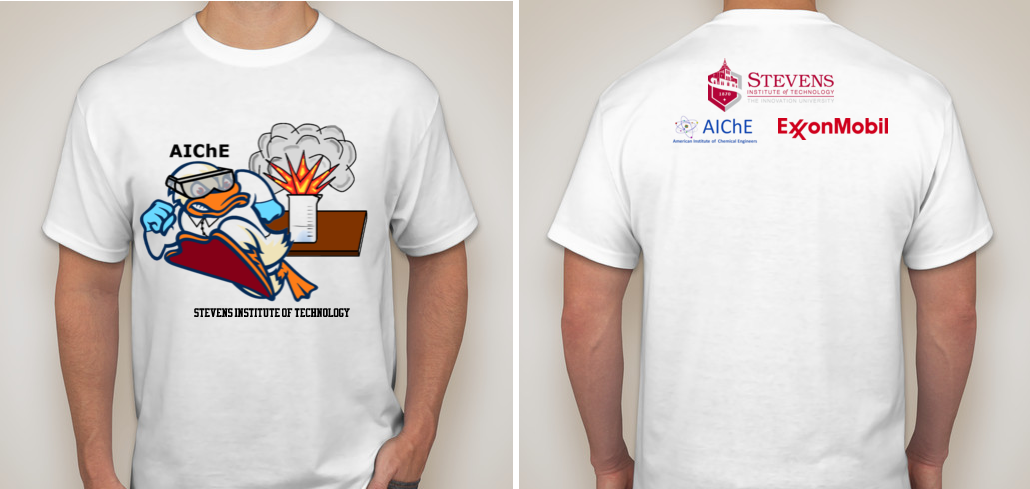 Peer Mentor Program & Plant ToursPeer mentorAssist ChemE students with courses and non-ChemE as a part of Omega Chi EpsilonPossible study sessions?Plant ToursFirst-hand experience into chemical engineeringCreates relationships with companies and develops resumeInfineumPalash is planning a tour (possible Fall Semester)Located in Linden, NJLET US KNOW IMMEDIATELY IF YOU ARE INTERESTEDHousekeeping ItemsWebsiteURL: http://ugstudentlife.stevens.edu/org/aicheDevelopment of Website and Ducksync to begin for Fall 2014Website to include:ChemE Car Campus/Outreach EventsPeer Mentor ScheduleCalendar for SemesterOfficer Contact ListGot Ideas or Comments? Email rletona@stevens.eduAIChE National RegistrationMake sure to register for membership for great benefitswww.aiche.orgUpcoming EventsChemE semi in Fall 2014Mixer with FacultyBBQ for fall semesterIn Situ soil remediation talkMonday April 21st 5:30-7:30 @ Pfizer BuildingSpeaker: Michael Wagner on Latest Remediation technologies for in-situ cleaning of soil contaminationCONTACT RAUL LETONA IMMEDIATELY IF YOU WANT TO GO. @ rletona@stevens.edu